Workshop on MOOC, SWAYAM and OER for Teacher EducationIn Collaboration withCollege of Teacher Education, TuraUnder the MHRD Scheme of Pandit Madan Mohan Malviya National Mission on Teachers and Teaching(30th  AUGUST, 2019)IntroductionThe development of any nation depends mainly on the standards of its educational institutions. Teacher has a prominent role to change the society. At present, digital learning is playing a pivotal role in teaching, learning, research and extension. The roles and responsibilities of a teacher are changing from time to time. At international level, the UN, UNESCO, and EU are stressing the need of ICT integrated teaching in Teacher Education Programme. At the same time, the Government of India, MHRD, UGC, NCERT, and NCTE are stressing the need of Online Learning and integration of ICT in Teacher Education Programme through various programmes and plans. The Dept of Education, North-Eastern Hill University under the MHRD Scheme of Pandit Madan Mohan Malviya National Mission on Teachers and Teaching has planned to organize a Workshop on MOOC, SWAYAM and OER for Teacher Education. The Workshop aims to sensitize to utilize the latest provisions provided by the Govt of India under various schemes towards Online Learning and Teaching, and to improve the digital skills among student-teachers and teacher educators.Objectives of the WorkshopTo Sensitise Student-Teachers and Teacher Educators to use MOOC & SWAYAM Courses in teaching and learning. To provide the detailed information about the GOI Digital Initiatives in Higher Education with special reference to Teacher Education.To use OER content rightly in teaching and learning.To create an active-learning environment through Online Learning and Teaching. Broad Themes of the WorkshopMassive Open Online Courses (MOOC) and Study Webs of Active-Learning for Young Aspiring Minds (SWAYAM)Open Educational Resources (OER)Technical Skills and Digital LibraryOnline Learning and Teaching Participants: Student-Teachers and Teacher Educators of CTE, Tura.Duration: One DayVenue: CTE, Tura.Registration Fee: There is no registration fee.Note: There is no TA/DA. The Dept of Education, NEHU will provide workshop Kit & Working lunch and refreshment (morning and evening) to all the participants.Prof. S.M. SungohConvenor (PMMMNMTT)North-Eastern Hill UniversityShillong, Meghalaya.Address for Communication*****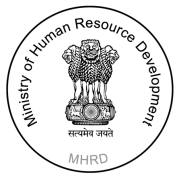 DEPT OF EDUCATIONNORTH-EASTERN HILL UNIVERSITY: SHILLONG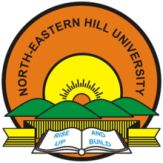 1.Dr. N. AmareswaranWorkshop Co-ordinator (from NEHU side)Dept of EducationNEHU, Shillong, Meghalaya.Mobile: +91-9441910359, +91-9485125291e-mail: amareswaran@gmail.comblog: https://hamsareddy.blogspot.com2.Dr. Samir BhowmikThe PrincipalCollege of Teacher EducationTura, MeghalayaMobile: +91-7005529426e-mail: teachereducation.tura@gmail.com 